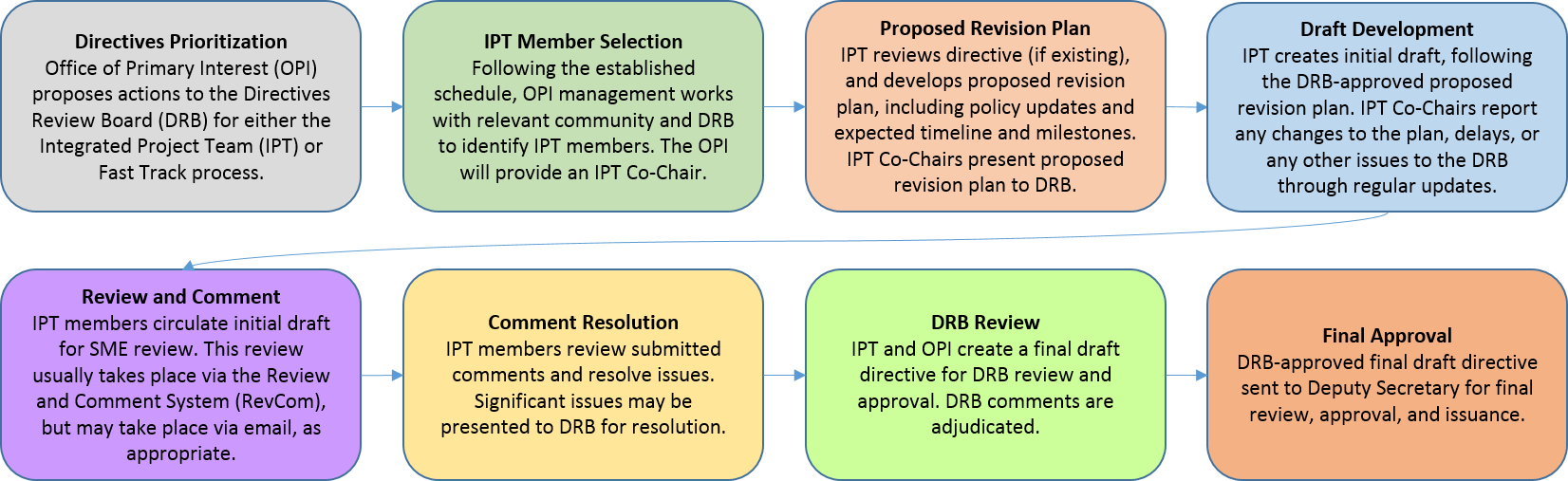 AttendeesIPT members:SMEs or other guests:Agenda: Action Items/Deliverables/Next Steps: Next meeting: 10/17/2023NameTitlePresentSylvia Chavez/SandiaPlanning & Ops SpecialistXCindy Farinholt/Nevada Field Office MSTSPrincipal S&S SpecialistxJules Martinez/Brookhaven Natl LabSecurity Operations ManagerChad Bourgoin/DOE HQEnvironmental Manager/Alt HSOCrystal Banken/Y-12Personnel Security SupervisorXCelia MauroPersonnel & Info Sec SupervisorKarrie WilliamsPersonnel Security Specialist 3XMark WetherbyPersonnel Security Dir/Y-12ActionResponsible Member(s)Expected CompletionReview discussion & show revised V5 with team members ALLtodayFull IPT discussion tomorrow 10/11/23 will provide upcoming deliverable dates to communicate to the teamSylvia/Chad/CindyDetermined to keep these meetings on calendars & cancel as needed for Oct/Nov/DecALL10/10/2023